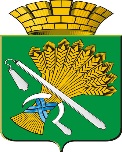 ГЛАВА КАМЫШЛОВСКОГО ГОРОДСКОГО ОКРУГАП О С Т А Н О В Л Е Н И ЕПРОЕКТот                     2015  года        №  г. КамышловО внесении на рассмотрение и утверждение Думой Камышловского городского округа проекта решения Думы Камышловскогогородского округа «Об утверждении Положения о Комитете по управлению имуществом и земельным ресурсам администрацииКамышловского городского округа»В целях приведения нормативных правовых актов в соответствие с действующим законодательством Российской Федерации, руководствуясь Федеральным Законом от 06 октября 2003 года №131-ФЗ «Об общих принципах организации местного самоуправления в РФ»,  Уставом Камышловского городского округа, глава Камышловского городского округа,ПОСТАНОВИЛ:1. Внести на рассмотрение и утверждение Думой Камышловского городского округа проект решения Думы Камышловского городского округа «Об утверждении  Положения о Комитете по управлению имуществом и земельным ресурсам администрации Камышловского городского округа  (прилагается).2. Контроль за исполнением настоящего постановления возложить на председателя Комитета по управлению имуществом и земельным ресурсам администрации Камышловского городского округа Михайлову Е.В.Глава Камышловского городского округа                                            М.Н. Чухарев__________________Т.А. Чикунова                                                        ПроектПредседатель Думы Камышловского городского округа     .       . 2015 года							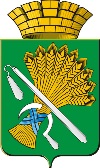 ДУМА КАМЫШЛОВСКОГО ГОРОДСКОГО ОКРУГА(шестого созыва)РЕШЕНИЕот        .   .2015           № город КамышловОб утверждении   Положения о Комитете по управлению имуществом и земельным ресурсам администрации Камышловского городского округаВ соответствии с Федеральным законом от 06 октября 2003 года N 131-ФЗ "Об общих принципах организации местного самоуправления в Российской Федерации", Уставом Камышловского городского округа  Дума Камышловского городского округа решила:1. Утвердить Положение "О комитете по управлению имуществом и земельным ресурсам администрации Камышловского городского округа" (прилагается).2.  Признать утратившим силу Решение Камышловской городской Думы от 19 января 2006  года N 413 "О согласовании Положения Комитета по управлению имуществом и земельным ресурсам Камышловского городского округа"       3.   Настоящее Решение вступает в силу с …………….2015 года.          4. Контроль за исполнением настоящего решения возложить на председателя комиссии по городскому хозяйству и муниципальной собственности Думы Камышловского городского округа Разина С.А.ГлаваКамышловского городского округа                                                      М.Н. ЧухаревПриложениек Решению ДумыКамышловского городского округаот ………2015 года    N ….Положение о Комитете по управлению имуществом и земельным ресурсам администрации Камышловского городского округа 1. Общие положения1.1. Комитет по управлению  имуществом и земельным ресурсам администрации Камышловского городского округа (далее по тексту - Комитет) является структурным подразделением  администрации Камышловского городского округа, осуществляющим полномочия по решению вопросов местного значения в сфере владения, пользования  и распоряжения  муниципальным имуществом  и земельными ресурсами, находящимися в собственности Камышловского городского округа, а также земельными участками, находящимися на  территории Камышловского городского округа, право государственной собственности на которые не разграничена.1.2 Комитет в своей деятельности руководствуется Конституцией Российской Федерации, законодательством Российской Федерации и Свердловской области, нормативными правовыми актами  органов местного самоуправления Камышловского городского округа, а так же настоящим Положением.1.3. Комитет  обладает  правами юридического лица, является муниципальным казенным  учреждением и , имеет в оперативном управлении обособленное имущество, может от своего имени приобретать  и осуществлять  имущественные и неимущественные права, нести обязанности, быть истцом и ответчиком  в суде по вопросам, отнесенным к компетенции комитета. Комитет имеет самостоятельный баланс, лицевой счет в финансовом управлении администрации Камышловского городского округа, печать , штамп и бланки со своим наименованием, а также ведет бухгалтерскую, финансовую, статистическую отчетности.1.4. Комитет в своей деятельности подчиняется непосредственно главе Камышловского городского округа.1.5. Комитет в своей деятельности взаимодействует со структурными подразделениями администрации Камышловского городского округа, муниципальными предприятиями и  учреждениями Камышловского городского округа, органами государственной власти Российской Федерации и Свердловской области, органами внутренних дел, прокуратуры, налоговой инспекции, а также с предприятиями и организациями различных форм собственности.1.6. Решения Комитета, принятые  в пределах его компетенции, являются обязательными для муниципальных предприятий и  учреждений, расположенных на территории Камышловского городского округа. 1.7. Полное наименование Комитета - Комитет по управлению  имуществом и земельным ресурсам администрации Камышловского городского округа.1.8. Сокращенное наименование Комитета – КУИ и ЗР администрации Камышловского городского округа.1.9. Местонахождение Комитета: 624860, Российская Федерация, Свердловская область, город Камышлов, улица Свердлова, 41.2. Основные задачи Комитета.2.1.1 Участие в разработке и формировании. Проведении единой политики органов местного самоуправления Камышловского городского округа в области имущественных и земельных отношений.2.1.2.Осуществление полномочий собственника муниципального имущества в пределах и порядке, определенными нормативно правовыми актами главы Камышловского городского округа и Думы Камышловского городского округа, а также осуществление юридических действий, связанных с созданием, реорганизацией и ликвидацией муниципальных унитарных предприятий и муниципальных учреждений.2.1.3.Осуществление учета муниципального имущества и ведение реестра объектов муниципальной собственности.2.1.4.Увеличение доходов бюджета муниципального образования.2.1.5.Обеспечение эффективного управления и распоряжения муниципальным имуществом и контроля за его использованием.2.1.6.Эффективное управление и распоряжение в порядке, установленным законодательством и нормативными актами органов местного самоуправления земельными участками, находящимися  в муниципальной собственности Камышловсмкого городского округа а также государственной собственности до разграничения прав собственности на землю.3. Функции Комитета3.1. Комитет выполняет функции общего характера:1)  издает в пределах своей компетенции решения и распоряжения по вопросам управления и распоряжения муниципальным имуществом.2) обеспечивает защиту имущественных прав и интересов Камышловского городского округа, в пределах своей компетенции, в том числе в судах, антимонопольном и иных административных органах;3) осуществляет методическое руководство в области управления и распоряжения муниципальным имуществом;4) ведет прием граждан и организаций по вопросам, относящимся к компетенции Комитета;5) рассматривает и дает ответы на письменные обращения граждан и юридических лиц по вопросам, относящимся к компетенции Комитета;6) организует оценку основных средств муниципальной собственности  в установленном порядке;7) осуществляет контроль за использованием по назначению объектов муниципальной собственности, в том числе имущества, находящегося в хозяйственном ведении и оперативном управлении муниципальных предприятий и учреждений;8) осуществляет, в пределах своей компетенции, необходимые действия по устранению нарушений действующего законодательства и правовых актов органов местного самоуправления Камышловского городского округа в сфере управления и распоряжения муниципальной собственностью;9) осуществляет полномочия заказчика на выполнение работ и оказание услуг, связанных с решением вопросов местного значения, отнесенных к его компетенции;10) обеспечивает выполнение государственных полномочий, переданных в соответствии с законодательством в сфере управления имуществом и земельными ресурсами.3.2. Комитет осуществляет функции по формированию, учету и развитию муниципальной собственности, в том числе:1) осуществляет учет объектов муниципальной собственности, включая движимое и недвижимое имущество, ведет сводный реестр муниципальной собственности, обеспечивает государственную регистрацию прав муниципальной собственности, а также ведет учет иных муниципальных имущественных прав и обязанностей;2) организует  и совершает действия по переходу в муниципальную собственность в порядке наследования выморочного имущества, расположенного на территории Камышловского городского округа.3) осуществляет на основании постановления главы Камышловского городского округа принятие в муниципальную собственность имущества от третьих лиц, в соответствии с действующим законодательством;4) организует и совершает действия, необходимые для постановки на учет органом, осуществляющим государственную регистрацию прав на недвижимое имущество, бесхозяйных объектов на территории Камышловского городского округа; 5) участвует в пределах своей компетенции в формировании условий концессионных соглашений с использованием объектов недвижимого имущества Камышловского городского округа, в порядке, установленном законом;6) осуществляет бюджетный учет муниципального казенного имущества;7) организует работу по проведению экспертизы и оценке стоимости имущества, находящегося в муниципальной собственности;8) является главным распорядителем средств, предусмотренных в бюджете городского округа на содержание и обслуживание имущества, составляющего муниципальную казну.9) осуществляет учет муниципального жилищного фонда.3.3. Комитет осуществляет функции управления и распоряжения муниципальным имуществом:1) обращается в порядке, установленном законодательством, в антимонопольный орган с заявлением о даче согласия на предоставление муниципальных преференций хозяйствующим субъектам путем передачи муниципального имущества и (или) путем предоставления имущественных льгот; принимает решение о предоставлении таких преференций;2) выступает арендодателем муниципального имущества, стороной в иных договорах о передаче муниципального имущества без изменения его формы собственности, включая объекты для установки на них рекламных конструкций;3)  заключает договоры о передаче муниципального имущества на праве хозяйственного ведения или оперативного управления, устанавливает обременения (особые условия) пользования муниципальной собственностью, в соответствии с  требованиями действующего законодательства РФ;4) дает согласие, в установленном законом порядке, на продажу имущества, закрепленного за муниципальными унитарными предприятиями на праве хозяйственного ведения, на передачу его в залог либо распоряжение этим имуществом иным способом;5) осуществляет контроль за выполнением условий заключенных договоров;6) предоставляет, в пределах своей компетенции, льготы арендаторам муниципального имущества на основании правовых актов органов местного самоуправления Камышловского городского округа;7) осуществляет контроль за использованием по целевому назначению и сохранностью муниципального имущества, переданного юридическим лицам и гражданам;8) принимает решения в установленном законом порядке о списании основных средств муниципальной собственности;9) в порядке, предусмотренном действующим законодательством РФ, организует и проводит конкурсы и аукционы, предметом которых является право заключения договоров аренды объектов муниципального нежилого фонда и земельных участков, иные договоры, предусматривающие переход прав владения и (или) пользования в отношении муниципального имущества; 10) принимает решения о  согласовании сдачи в субаренду муниципального имущества.3.4. Комитет осуществляет функции управления муниципальными предприятиями, в том числе:1) на основании постановления главы Камышловского городского округа создает, реорганизует и ликвидирует муниципальные предприятия, утверждает уставы муниципальных предприятий и учреждений, права учредителя которых осуществляет Администрация городского округа в лице Комитета, а также вносимые в них изменения и дополнения, в установленном законом порядке;2) закрепляет муниципальное имущество на праве хозяйственного ведения и оперативного управления за муниципальными предприятиями и учреждениями, в соответствии с федеральным и областным законодательством, нормативными правовыми актами органов местного самоуправления Камышловского городского округа; 3) осуществляет, в пределах своей компетенции, проверки эффективности использования муниципального имущества муниципальными предприятиями и учреждениями, права учредителя которых осуществляет Администрация Камышловского городского округа в лице Комитета.3.5. Комитет осуществляет функции в сфере приватизации и отчуждения объектов муниципальной собственности в соответствии с действующим законодательством:1) разрабатывает и представляет на утверждение Думы Камышловского городского округа прогнозный план (программу) приватизации муниципального имущества, осуществляет его исполнение; готовит и предоставляет в Думу Камышловского городского округа отчет о его выполнении;2) проводит рыночную оценку подлежащего отчуждению имущества;3) утверждает условия приватизации объектов муниципальной собственности в порядке, установленном законом;4) рассматривает вопрос  предоставления льгот при приватизации объектов муниципальной собственности, в пределах своей компетенции, в соответствии с действующим законодательством и нормативными правовыми актами местного самоуправления Камышловского городского округа;5) организует и проводит аукционы и конкурсы по продаже объектов муниципальной собственности в установленном законом порядке;6) заключает от имени главы Камышловского городского округа,  договоры купли-продажи объектов муниципальной собственности.3.6. Комитет осуществляет следующие функции в сфере земельных отношений:1) контролирует использование земель городского округа;2) в пределах своей компетенции производит изъятие, в том числе путем выкупа, земельных участков в границах городского округа для муниципальных нужд, за исключением случаев, предусмотренных федеральными законами;3) на основании постановления главы Камышловского городского округа организует и проводит торги по продаже земельных участков или права на заключение договоров аренды земельных участков на территории городского округа, в соответствии с действующим законодательством РФ;4) на основании постановления главы Камышловского городского округа и от  имени главы Камышловского городского округа  заключает с физическими или юридическими лицами договоры о предоставлении земельных участков в собственность ( бесплатно) в соответствии с федеральным и областным законодательством;5) от имени главы Камышловского городского округа заключает с физическими или юридическими лицами договоры о предоставлении земельных участков в  собственность  и в аренду  в соответствии с федеральным и областным законодательством;3.7. Комитет осуществляет функции в сфере распространения наружной рекламы на территории Камышловского городского округа:       1) принимает решение о проведении торгов на право заключения договоров на установку и эксплуатацию рекламных конструкций с использованием муниципального имущества, обеспечивает проведение указанных торгов, в установленном законом порядке;2) выдает разрешение на установку и эксплуатацию рекламных конструкций;3) заключает, изменяет и расторгает договоры на установку и эксплуатацию рекламных конструкций с использованием муниципального имущества, включая земельные участки, находящиеся  в муниципальной собственности и государственная собственность на которые не разграничена;4) получает заключение уполномоченных органов по охране и использованию исторического и культурного наследия о возможности установки рекламной конструкции в случаях:а) установки рекламных конструкций с использованием объектов культурного наследия;б) нарушения визуального восприятия объектов культурного наследия в связи с установкой рекламной конструкции;5) ведет централизованный учет мест установки рекламных конструкций;6) участвует в рассмотрении, разработке, согласовании и реализации целевых программ, проектов, схем развития Камышловского городского округа в области рекламы и дизайна.4. Права, обязанности и ответственность Комитета.4.1. Комитет имеет право:1) осуществлять полномочия по владению, пользованию и распоряжению муниципальной собственностью в пределах, установленных действующим законодательством Российской Федерации и Свердловской области, актами органов местного самоуправления Камышловского городского округа и настоящим Положением;2) запрашивать и получать от отраслевых (функциональных) органов и отделов администрации Камышловского городского округа, других исполнительно-распорядительных органов власти, их структурных подразделений, государственных и муниципальных предприятий, учреждений, иных хозяйствующих субъектов материалы и сведения об использовании муниципальной собственности, иные сведения, необходимые для осуществления возложенных на Комитет полномочий и функций;3) требовать и получать от муниципальных предприятий и учреждений необходимую информацию (отчеты) о результатах их финансово-хозяйственной деятельности;4) проводить совместно с отраслевыми (функциональными) органами и  отделами Администрации Камышловского городского округа документальные и иные проверки деятельности муниципальных предприятий и учреждений, а также иных юридических лиц в части использования по назначению и сохранности объектов муниципальной собственности по основаниям, предусмотренным федеральным и областным законодательством и правовыми актами органов местного самоуправления Камышловского городского округа;5) обращаться в суды и правоохранительные органы в случае нарушения требований законодательства в сфере управления и распоряжения муниципальной собственностью и земельными ресурсами;6) создавать комиссии, необходимые для выполнения возложенных на Комитет задач и функций;7) разрабатывать  в пределах своей компетенции проекты постановлений и распоряжений главы Камышловского городского округа по вопросам владения, пользования и распоряжения муниципальным имуществом и земельными ресурсами.4.2. Комитет обязан:1) регулярно представлять отчет  о результатах своей деятельности  главе Камышловского городского округа и  Думе Камышловского городского округа;2) осуществлять свою работу в соответствии с действующим законодательством РФ и актами органов местного самоуправления Камышловского городского округа;3) в случае нарушения действующего законодательства РФ, а также нанесения ущерба экономическим интересам Камышловского городского округа при заключении имущественных сделок с муниципальной собственностью направлять в суды иски о расторжении сделок и привлечении виновных лиц к ответственности;4) повышать профессиональный уровень работников Комитета, изучать и применять в своей деятельности новое законодательство по вопросам управления и распоряжения муниципальным имуществом.4.3. Комитет в пределах своей компетенции несет ответственность в установленном законодательством порядке:1) за обеспечение законности осуществляемых на территории Камышловского городского округа мероприятий по вопросам управления и распоряжения муниципальным имуществом;2) за сохранение коммерческой и государственной тайны, а также конфиденциальной служебной информации.5. Управление и организация работы.5.1. Комитет возглавляет председатель, который назначается и освобождается от должности главой Камышловского городского округа. Председатель комитета подотчетен  главе Камышловского городского округа .5.2. Председатель Комитета:1) руководит деятельностью Комитета на принципах единоначалия и несет персональную ответственность за выполнение возложенных на Комитет задач и осуществление им своих функций;2) издает на основе и во исполнение действующего законодательства РФ и  нормативных правовых актов органов местного самоуправления Камышловского городского округа, в пределах компетенции Комитета, решения, распоряжения;3) вносит в установленном порядке на рассмотрение главы Камышловского городского округа и в Думу Камышловского городского округа проекты правовых актов по вопросам, отнесенным к компетенции Комитета;4) согласовывает в пределах своей компетенции проекты постановлений и распоряжений администрации Камышловского городского округа;5) действует без доверенности от имени Комитета, представляет его во всех предприятиях, учреждениях, организациях;6) представляет главе Камышловского городского округа  на утверждение  структуру, штатное расписание Комитета;7) утверждает  должностные инструкции  специалистов Комитета, назначает на должность и освобождает от должности работников Комитета, поощряет их и налагает на них дисциплинарные взыскания в установленном законом порядке;8) распоряжается имуществом и средствами Комитета в соответствии с действующим законодательством;9) обеспечивает соблюдение в Комитете финансовой, налоговой  и учетной дисциплины;10) обеспечивает соблюдение работниками Комитета правил и норм охраны труда, техники безопасности и пожарной безопасности;11) осуществляет иные полномочия в соответствии с законодательством, правовыми актами органов местного самоуправления Камышловского городского округа;6. Финансы и имущество Комитета. 6.1. Имущество Комитета составляют закрепленные за ним на праве оперативного управления основные и оборотные средства, финансовые ресурсы, отражаемые на самостоятельном балансе Комитета.6.2. Источниками финансирования Комитета являются средства местного бюджета.6.3. Расходы на обеспечение деятельности Комитета осуществляются в соответствии со сметой доходов и расходов.7. Трудовые отношения7.1. Работники Комитета являются муниципальными служащими.7.2. На работников Комитета распространяются все права, обязанности, ограничения и социальные гарантии, предусмотренные для муниципальных служащих и должностных лиц действующим законодательством РФ, Уставом Камышловского городского округа, другими правовыми актами органов местного самоуправления Камышловского городского округа и настоящим Положением.7.3. Работник Комитета обязан:1) при выполнении своих должностных обязанностей строго руководствоваться действующим законодательством, настоящим Положением;2) выполнять требования по обеспечению экономической безопасности, сохранению коммерческой, служебной и иной конфиденциальной информации;3) своевременно, качественно и в соответствии с действующей системой документального оборота осуществлять работу с входящей корреспонденцией и иными документами, находящимися у него на исполнении;4) соблюдать требования действующих правовых актов органов местного самоуправления Камышловского городского округа, регулирующих служебную деятельность, трудовую дисциплину.7.4. При невыполнении вышеизложенных обязанностей работник Комитета несет ответственность в соответствии с действующим законодательством РФ.8. Реорганизация и ликвидация.8.1. Реорганизация и ликвидация Комитета осуществляется в соответствии с действующим законодательством и  Уставом Камышловского городского округа, на основании постановления главы Камышловского городского округа.